О порядке уведомления представителя нанимателя (работодателя) о фактах обращения в целях склонения муниципального служащего администра- ции Порецкого муниципального округа к совершению коррупционных правонарушенийВ целях реализации части 5 статьи 9 Федерального закона от 25.12.2008 №273-ФЗ «О  противодействии  коррупции»  администрация  Порецкого муниципального  округа      п о с т а н о в л я е т:1. Утвердить прилагаемый Порядок уведомления представителя нанимателя (работодателя) о фактах обращения в целях склонения муниципального служащего к совершению коррупционных правонарушений.2. Признать утратившим силу постановление администрации Порецкого района Чувашской Республики от 28.03.2019 №126 «О порядке уведомления представителя нанимателя (работодателя) о фактах обращения в целях склонения муниципального служащего к совершению коррупционных правонарушений».3. Настоящее постановление вступает в силу со дня его официального опубликования в издании «Вестник Поречья» и подлежит размещению на официальном сайте Порецкого муниципального округа в сети «Интернет».Глава Порецкого муниципального округа                                                               Е.В.ЛебедевПриложение
к постановлению администрации
Порецкого муниципального округа
от __________2023 №_____Порядок
уведомления представителя нанимателя (работодателя) о фактах обращения в целях склонения муниципального служащего администрации Порецкого муниципального округа к совершению коррупционных правонарушений1. Порядок уведомления представителя нанимателя (работодателя) о фактах обращения в целях склонения муниципального служащего администрации Порецкого муниципального округа к совершению коррупционных правонарушений (далее - Порядок) разработан в соответствии со статьей 9 Федерального закона от 25 декабря 2008 г. №273-ФЗ «О противодействии коррупции» и устанавливает процедуру уведомления муниципальными служащими администрации Порецкого муниципального округа, а также муниципальными служащими, замещающими должности муниципальной службы в отраслевых (функциональных), территориальных органах администрации Порецкого муниципального округа с правами юридического лица, в которых руководитель осуществляет функции представителя нанимателя в отношении муниципальных служащих (далее - отраслевой (функциональный) орган администрации с правами юридического лица), представителя нанимателя (работодателя) о фактах обращения в целях склонения их к совершению коррупционных правонарушений, перечень сведений, содержащихся в уведомлениях, организацию проверки этих сведений и порядок регистрации уведомлений.2. Муниципальные служащие администрации Порецкого муниципального округа, а также муниципальные служащие, замещающими должности муниципальной службы в отраслевом (функциональном) органе администрации с правами юридического лица (далее - муниципальные служащие), в течение суток с момента обращения обязаны уведомлять представителя нанимателя (работодателя), правоохранительные органы, органы прокуратуры или другие государственные органы обо всех случаях обращения к ним каких-либо лиц в целях склонения их к совершению коррупционных правонарушений.В случае нахождения муниципального служащего в командировке, в отпуске, вне места прохождения службы муниципальный служащий обязан уведомить представителя нанимателя (работодателя) в течение суток с момента прибытия к месту прохождения службы.3. Невыполнение муниципальным служащим должностной (служебной) обязанности, предусмотренной пунктом 2 настоящего Порядка, является правонарушением, влекущим его увольнение с муниципальной службы либо привлечение его к иным видам ответственности в соответствии с законодательством Российской Федерации.4. Муниципальный служащий, которому стало известно о факте обращения к иным муниципальным служащим в связи с исполнением ими служебных обязанностей каких-либо лиц в целях склонения их к совершению коррупционных правонарушений, вправе уведомлять об этом представителя нанимателя (работодателя) с соблюдением процедуры, определенной настоящим Порядком.5. Уведомление представителя нанимателя (работодателя) о фактах обращения в целях склонения муниципального служащего к совершению коррупционных правонарушений (далее - уведомление) осуществляется письменно по форме согласно приложению №1 к настоящему Порядку либо в письменной произвольной форме в соответствии с перечнем сведений согласно приложению №2 к настоящему Порядку, содержащихся в уведомлениях, путем передачи его лицу, ответственному за кадровую работу.Уведомление подлежит обязательной регистрации в течение одного рабочего дня с момента поступления в специальном журнале регистрации (далее - журнал) в соответствии с приложением №3 к настоящему Порядку, который должен быть прошит и пронумерован, а также заверен оттиском печати администрации Порецкого муниципального округа или отраслевого (функционального) органа администрации с правами юридического лица.6. К уведомлению прилагаются все имеющиеся материалы, подтверждающие обстоятельства обращения в целях склонения муниципального служащего к совершению коррупционных правонарушений, а также иные документы, имеющие отношение к обстоятельствам обращения.7. Лица, ответственные за кадровую работу администрации Порецкого муниципального округа, отраслевого (функционального) органа администрации с правами юридического лица (далее - уполномоченные лица), обеспечивают:регистрацию уведомлений о фактах обращения в целях склонения муниципальных служащих к совершению коррупционных правонарушений путем внесения записей в журнал;передачу зарегистрированных уведомлений о фактах обращения в целях склонения муниципальных служащих к совершению коррупционных правонарушений на рассмотрение представителю нанимателя (работодателю) с целью организации последующей проверки сведений, содержащихся в уведомлениях;организацию проверки сведений, содержащихся в уведомлениях о фактах обращения в целях склонения муниципальных служащих к совершению коррупционных правонарушений, в соответствии с действующим законодательством.8. Уполномоченное лицо, принявшее уведомление, помимо его регистрации в журнале, обязано выдать под роспись муниципальному служащему, передавшему уведомление, отрывную часть талона-уведомления. Корешок талона-уведомления остается у уполномоченного лица.В случае если уведомление поступило по почте, отрывная часть талона-уведомления направляется муниципальному служащему по почте заказным письмом.Талон-уведомление состоит из двух частей: корешка талона уведомления и отрывной части талона-уведомления (Приложение №4 к Порядку).9. Отказ в регистрации уведомления не допускается.10. Конфиденциальность полученных сведений обеспечивается уполномоченным лицом.11. Уведомление, зарегистрированное в журнале, в течение одного рабочего дня передается на рассмотрение представителю нанимателя (работодателю), который принимает решение о проведении проверки.12. Проверка осуществляется уполномоченным лицом по поручению представителя нанимателя (работодателя) путем направления уведомлений в органы прокуратуры Чувашской Республики, МВД по Чувашской Республике, Управление ФСБ по Чувашской Республике, проведения бесед с муниципальным служащим, подавшим уведомление, указанным в уведомлении, получения от муниципального служащего пояснения по сведениям, изложенным в уведомлении.Уведомление направляется представителем нанимателя (работодателем) в органы прокуратуры Чувашской Республики, МВД по Чувашской Республике, Управление ФСБ по Чувашской Республике не позднее 7 дней с даты регистрации уведомления в журнале, о чем уполномоченное лицо в течение одного рабочего дня уведомляет муниципального служащего, передавшего или направившего уведомление.По решению представителя нанимателя (работодателя) уведомление может быть направлено как одновременно во все перечисленные государственные органы, так и в один из них. В случае направления уведомления одновременно в несколько государственных органов в сопроводительном письме перечисляются все адресаты.13. Проверка проводится в течение тридцати рабочих дней с момента регистрации уведомления.14. Муниципальный служащий, уведомивший представителя нанимателя (работодателя), органы прокуратуры или другие государственные органы о фактах обращения в целях склонения его к совершению коррупционного правонарушения, о фактах совершения другими муниципальными служащими коррупционных правонарушений, находится под защитой государства в соответствии с законодательством Российской Федерации.Государственная защита муниципального служащего, уведомившего представителя нанимателя (работодателя), органы прокуратуры или другие государственные органы о фактах обращения в целях склонения его к совершению коррупционного правонарушения, о фактах обращения к иным муниципальным служащим в связи с исполнением служебных обязанностей каких-либо лиц в целях склонения их к совершению коррупционных правонарушений, в связи с его участием в уголовном судопроизводстве в качестве потерпевшего или свидетеля обеспечивается в порядке и на условиях, установленных Федеральным законом от 20.08.2004 №119-ФЗ «О государственной защите потерпевших, свидетелей и иных участников уголовного судопроизводства».15. Представителем нанимателя (работодателем) принимаются меры по защите муниципального служащего, уведомившего представителя нанимателя (работодателя), органы прокуратуры или другие государственные органы о фактах обращения в целях склонения его к совершению коррупционного правонарушения, о фактах обращения к иным муниципальным служащим в связи с исполнением служебных обязанностей каких-либо лиц в целях склонения их к совершению коррупционных правонарушений, в части обеспечения муниципальному служащему гарантий, предотвращающих его неправомерное увольнение, перевод на нижестоящую должность, лишение или снижение размера премии, перенос времени отпуска, привлечение к дисциплинарной ответственности в период рассмотрения представленного муниципальным служащим уведомления.В случае привлечения к дисциплинарной ответственности муниципального служащего, указанного в абзаце первом настоящего пункта, обоснованность такого решения рассматривается на заседании комиссии по соблюдению требований к служебному поведению муниципальных служащих и урегулированию конфликта интересов.Приложение № 1
к Порядку уведомления представителя
нанимателя (работодателя) о фактах
обращения в целях склонения
муниципального служащего администрации
Порецкого муниципального округа к
совершению коррупционных правонарушений___________________________________________(Ф.И.О., должность представителя нанимателя___________________________________________(работодателя)___________________________________________наименование органа местного самоуправления)от _________________________________________(Ф.И.О., должность муниципального______________________________________________________________________________________служащего, место жительства, телефон)___________________________________________Уведомление
о факте обращения в целях склонения муниципального служащего к совершению коррупционных правонарушенийСообщаю, что:1. _____________________________________________________________________________       (описание обстоятельств, при которых стало известно о случаях_______________________________________________________________________________       обращения к муниципальному служащему в связи с исполнением_______________________________________________________________________________       им служебных обязанностей каких-либо лиц в целях склонения_______________________________________________________________________________             его к совершению коррупционных правонарушений_______________________________________________________________________________               (дата, место, время, другие условия))_______________________________________________________________________________2. _____________________________________________________________________________          (подробные сведения о коррупционных правонарушениях,_______________________________________________________________________________         которые должен был бы совершить муниципальный служащий_______________________________________________________________________________                     по просьбе обратившихся лиц)3. _____________________________________________________________________________          (все известные сведения о физическом (юридическом) лице,_______________________________________________________________________________           склоняющем к коррупционному правонарушению)_______________________________________________________________________________4. _____________________________________________________________________________     (способ и обстоятельства склонения к коррупционному правонарушению_______________________________________________________________________________ (подкуп, угроза, обман и т.д.), а также информация об отказе (согласии)_______________________________________________________________________________   принять предложение лица о совершении коррупционного правонарушения)_____________________________________(дата, подпись, инициалы и фамилия)Приложение №2
к Порядку уведомления представителя
нанимателя (работодателя) о фактах
обращения в целях склонения
муниципального служащего администрации
Порецкого муниципального округа к
совершению коррупционных правонарушенийПеречень сведений, 
содержащихся в уведомлениях о фактах обращения в целях склонения муниципального служащего к совершению коррупционных правонарушений1. Фамилия, имя, отчество (последнее - при наличии) муниципального служащего, заполняющего уведомление о фактах обращения в целях склонения его к совершению коррупционных правонарушений, должность, контактный телефон.2. Все известные сведения о лицах, склоняющих муниципального служащего к правонарушению (фамилия, имя, отчество (последнее - при наличии), должность и т.д.).3. Сущность предполагаемого правонарушения (злоупотребление должностными полномочиями, нецелевое расходование бюджетных средств, превышение должностных полномочий, присвоение полномочий должностного лица, незаконное участие в предпринимательской деятельности, получение взятки, дача взятки, служебный подлог и т.д.).4. Способ склонения к правонарушению (подкуп, угроза, обещание, обман, насилие и т.д.).5. Время, дата склонения к правонарушению.6. Место склонения к правонарушению.7. Обстоятельства склонения к правонарушению (телефонный разговор, личная встреча, почтовое отправление и т.д.).8. Дата заполнения Уведомления.9. Подпись муниципального служащего, заполнившего Уведомление.Приложение №3
к Порядку уведомления представителя
нанимателя (работодателя) о фактах
обращения в целях склонения
муниципального служащего администрации
Порецкого муниципального округа к
совершению коррупционных правонарушенийЖурнал учета уведомлений
о фактах обращения в целях склонения муниципального служащего к совершению коррупционных правонарушенийПриложение №4
к Порядку уведомления представителя
нанимателя (работодателя) о фактах
обращения в целях склонения
муниципального служащего администрации
Порецкого муниципального округа к
совершению коррупционных правонарушений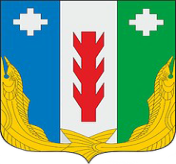 Администрация Порецкого муниципального округа Чувашской РеспубликиПОСТАНОВЛЕНИЕ_________2023 № _____с. ПорецкоеЧăваш РеспубликинПăрачкав муниципалитет округӗн администрацийĕЙЫШĂНУ09.02.2023 №93Пăрачкав салиN п/пНомер и дата регистрации уведомленияСведения о муниципальном служащем, передавшем или направившем уведомлениеСведения о муниципальном служащем, передавшем или направившем уведомлениеКраткое содержание уведомленияДолжность, Ф.И.О. лица, принявшего уведомлениеОсобые отметки (при наличии)N п/пНомер и дата регистрации уведомленияДолжность, Ф.И.О.Место жительства, контактный телефонКраткое содержание уведомленияДолжность, Ф.И.О. лица, принявшего уведомлениеОсобые отметки (при наличии)1234567ТАЛОН-КОРЕШОК№ __________Уведомление принято от ____________________________________________________________________________________________Ф.И.О. муниципального служащегоКраткое содержание уведомления _____________________________________________________________________________________________________________________________(подпись и должность лица,принявшего уведомление)«____» ___________ 20____ г_________________________________________(подпись лица, получившего талон-уведомление)«____» ___________ 20___ г.ТАЛОН-УВЕДОМЛЕНИЕ№ __________Уведомление принято от _________________________________________________________________________________________Ф.И.О муниципального служащегоКраткое содержание уведомления ____________________________________________________________________________________Уведомление принято_________________________________________(Ф.И.О., должность лица, принявшего уведомление)____________________________________________________________________________________(номер по Журналу)«____» ___________ 20____ г.________________________________________(подпись муниципального служащего, принявшего уведомление)